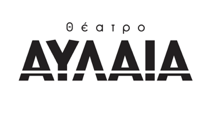 “Οι Μάγισσες του Βάρντε”(βασισμένο στην πραγματική ιστορία της δίκης των μαγισσών, της Νορβηγίας)31 Μαρτίου – 2 Απριλίου 2023στο θέατρο ΑΥΛΑΙΑΤο 1617 στο παραθαλάσσιο Βάρντε της Νορβηγίας  ξέσπασε μια φονική καταιγίδα που έπνιξε 40 άνδρες του μικρού χωριού. Οι γυναίκες της περιοχής κατηγορήθηκαν για μαγεία. Η Νορβηγία που είχε ήδη εξαπολύσει σταυροφορία για την απάλειψη της μαγείας, πραγματοποίησε πάνω από 140 δίκες στην περιοχή του Φίνμαρκ. Τουλάχιστον 91 άνθρωποι, κυρίως γυναίκες, κρίθηκαν ένοχοι μαγείας και κάηκαν στην πυρά ή βασανίστηκαν μέχρι θανάτου.Η Μαρία Ράπτη γράφει ένα συγκλονιστικό θεατρικό έργο για την ιστορία των γυναικών του Βάρντε και το Θέατρο του Άλλοτε γράφει ξανά την Ιστορία των Γυναικών, από την αρχή.Σκηνοθετικό σημείωμα«Αυτό που δολοφονείται βάναυσα στην ψυχή της γυναίκας από την απαρχή της ύπαρξης της, είναι η δύναμη της. Και η βεβαιότητα της ισότητας της. Με τη γέννηση της, αποκτά τη σφραγίδα του φύλου της. Ένα μεταφυσικό ορατό έγκαυμα που τη συνοδεύει μέχρι το θάνατο της, και της κλείνει κατάμουτρα τις πόρτες της ίσης μεταχείρισης, των ανθρώπινων δικαιωμάτων, της δικαιοσύνης. Αυτός ο ιστός που πλέκεται από πεθαμένες γυναίκες, από κορίτσια που βίαια δολοφονήθηκαν, από μητέρες, συζύγους, ερωμένες, αυτός ο αιμάτινος ιστός από αθώες θηλυκές ψυχές, εξαπλώνεται ολοένα και περισσότερο, και είναι σκληρός σαν ατσάλι και είναι αυτός που χτίζεται στους αιώνες των αιώνων, για δώσει στις γυναίκες, τη θέση που τους αξίζει. Δεν πεθαίνει ποτέ μια γυναίκα που δολοφονείται. Η ύπαρξη της μετουσιώνεται σε δύναμη. Μια δύναμη ικανή να κάψει τον κόσμο όλο.»ΣυντελεστέςΣκηνοθεσία: Βαρβάρα ΔουμανίδουΚείμενο: Μαρία ΡάπτηΚίνηση: Δημήτρης ΒασιλειάδηςΤραγούδι: Νατάσα ΚοψαχείληΣκηνικά – Κοστούμια: Θέατρο του ‘ΑλλοτεΔημιουργία αφίσας: Φωτεινή ΦιλοξενίδουΠροωθητικό video: Τόμης ΒρακάςΦωτογραφίες: Λάμπρος ΚαζάνΔιανομήMari Jogensdatter: Θεοδώρα ΚωστάκουKirsti Sorensdatter: Τατιάνα ΟικονόμουElse Knutsdatter: Βάλια ΓκαγκάτσηMaren Olsdatter: Μαρία ΣεμερτζίδουIngeborg Iversdatter: Βαρβάρα ΔουμανίδουAnne Larsdatter: Νατάσα ΚοψαχείληJohn Cunningham: Στέργιος ΚωνσταντζίκηςJens Randulf: Δημήτρης ΒασιλειάδηςPeter Magnus: Δημήτρης ΕλιάςΠληροφορίεςwww.avlaiatheater.grΘέατρο ΑΥΛΑΙΑ: Τσιμισκή 136, (Πλατεία ΧΑΝΘ)Τηλέφωνο: 2310 230013Ημερομηνίες παραστάσεων: 31 Μαρτίου – 2 Απριλίου 2023Ημέρες & ώρες παραστάσεων: Παρασκευή, Σάββατο 21:00 & Κυριακή 20:00Διάρκεια: 90 λεπτάΕισιτήρια: 15€ κανονικό, 13€ φοιτητικό, ανέργων, ομαδικόΠροπώληση: Ταμείο θεάτρου ΑΥΛΑΙΑ & ticketservicesΚατάλληλο για ηλικίες: 16+Θέατρο ΑΥΛΑΙΑ Τσιμισκή 136, (Πλατεία ΧΑΝΘ)T	2310 230013W	www.avlaiatheater.gr/in	|	fb	|	yt